PROJEKTS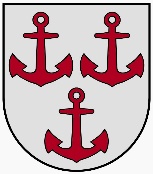 LATVIJAS  REPUBLIKASALACGRĪVAS NOVADA DOMEReģ. Nr. 90000059796, Smilšu iela 9, Salacgrīva, Salacgrīvas novads, LV-4033 Tālrunis 64071973; e-pasts dome@salacgriva.lvSalacgrīvā, Salacgrīvas novadā2020.gada 20.maija				               Nr..§L Ē M U M S  Nr. Par saistošo noteikumu Nr. B–6“Grozījumi Salacgrīvas novada domes 2020.gada 22.aprīļa saistošajos noteikumos Nr.B-5 “Par Salacgrīvas novada pašvaldības 2020. gada budžetu”” apstiprināšanuPamatojoties uz likuma „Par pašvaldībām” 14.panta otrās daļas 2.punktu, 21.panta pirmās daļas 2.punktu, 46.panta pirmo un otro daļu un likumu „Par pašvaldību budžetiem”, saskaņā ar 2020.gada 13.maija Finanšu komitejas atzinumiem, Salacgrīvas novada dome NOLEMJ:Apstiprināt saistošos noteikumus Nr.B-6 “Grozījumi Salacgrīvas novada domes 2020.gada 22.aprīļa saistošajos noteikumos Nr.B-5 „Par Salacgrīvas novada pašvaldības 2020.gada budžetu”” (lēmuma pielikums).Nosūtīt saistošos noteikumus Nr. B-6 triju dienu laikā pēc parakstīšanas rakstveidā vai elektroniskā veidā LR Vides aizsardzības un reģionālās attīstības ministrijai zināšanai. Saistošie noteikumi stājas spēkā nākamajā dienā pēc to parakstīšanas.Uzdot Salacgrīvas novada izpilddirektoram nodrošināt, lai saistošie noteikumi būtu brīvi pieejami Salacgrīvas novada domes ēkā, Liepupes pagasta pārvaldē un Ainažu pilsētas pārvaldē.Salacgrīvas novada domespriekšsēdētājs	 	             	 (personiskais paraksts)	Dagnis StraubergsSagatavoja: I.LazdiņaLATVIJAS  REPUBLIKASALACGRĪVAS NOVADA DOMEReģ. Nr. 90000059796, Smilšu iela 9, Salacgrīva, Salacgrīvas novads, LV-4033 Tālrunis 64071973; e-pasts dome@salacgriva.lvPIELIKUMSSalacgrīvas novada domes 20.05.2020.lēmumam Nr……(protokols Nr………...§)SAISTOŠIE  NOTEIKUMI Nr.B-6Salacgrīvā, Salacgrīvas novadā2020.gada 20.maijāIzdoti pamatojoties uz likuma "Par pašvaldībām" 21.panta 1.daļas 2.punktu un 46.pantuGrozījumi Salacgrīvas novada domes 2020.gada 22.aprīļa saistošajos noteikumos Nr. B-5 „Par Salacgrīvas novada pašvaldības 2020.gada budžetu”Salacgrīvas novada dome NOLEMJ:Saistošie noteikumi nosaka Salacgrīvas novada pašvaldības 2020.gada pamatbudžeta ieņēmumu, izdevumu, saistību apmēru saimnieciskajā gadā un turpmākajos gados, kā arī budžeta izpildītāju pienākumus un atbildību.Apstiprināt Salacgrīvas novada pašvaldības pamatbudžetu šādā apmērā:Ieņēmumus EUR 12’106’354 (pielikums Nr.1 Pamatbudžeta ieņēmumi pa ieņēmumu veidiem)Izdevumus EUR 16’182’769 (pielikums Nr.2 Pamatbudžeta izdevumi)Finansēšanas daļu EUR 4’076’415 (pielikums Nr.3 Pamatbudžeta finansēšana)naudas līdzekļu atlikums gada sākumā EUR 4’321’832naudas līdzekļu atlikums gada beigās EUR 317’444aizņēmumi EUR 2’146’080budžeta aizņēmumu atmaksa EUR 1’855’716akcijas vai līdzdalība komersantu pašu kapitālā EUR 218’337Apstiprināt Salacgrīvas novada pašvaldības saistību apmēru saimnieciskajā gadā un turpmākajos gados (pielikums Nr.4 Saistību apmērs)Budžeta izpildītāji ir atbildīgi par to, lai piešķirto līdzekļu ietvaros nodrošinātu efektīvu un racionālu pašvaldības budžeta līdzekļu izlietojumu un, lai izdevumi pēc naudas plūsmas nepārsniedz attiecīgajam mērķim tāmē plānotos pašvaldības budžeta izdevumus atbilstoši ekonomiskajām un funkcionālajām kategorijām.Salacgrīvas novada domes priekšsēdētājs                         					